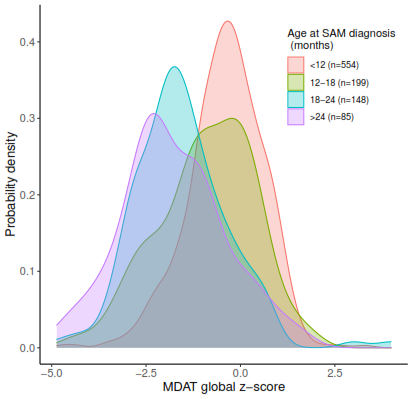 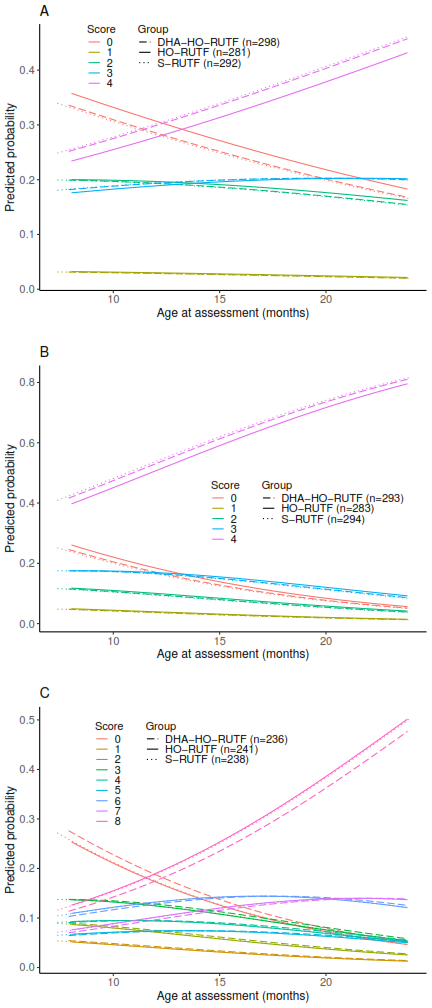 Supplementary Table 1. Nutrient composition of study ready-to-use therapeutic foods per 100g of RUTF1Joint Statement on Community-Based Management of Severe Acute Malnutrition by the World Health Organization, the World Food Programme, the United Nations System Standing Committee on Nutrition and the United Nations Children’s Fund, 2007. DHA-HO-RUTF, docosahexaenoic acid added to ready-to-use therapeutic food made with high oleic acid peanuts; HO-RUTF, RUTF made with high oleic acid peanuts; RE, retinol equivalents; S-RUTF, standard RUTF; TE, total energy.Supplementary Table 2. Amino acids provided by the study ready-to-use therapeutic foods11 Amino acid expressed mg /g protein. DHA-HO-RUTF, docosahexaenoic acid added to ready-to-use therapeutic food made with high oleic acid peanuts; HO-RUTF, RUTF made with high oleic acid peanuts; S-RUTF, standard RUTF.* Target protein requirement to achieve a catch-up weight gain of 10 g/kg/d was calculated by considering a compositional weight gain of 73:27, lean/fat equivalent to 14% protein and 27% fat, 14% deposited tissue adjusted for a 70% efficiency of utilization, and a safe level of maintenance at 1.24 x 0.66 g/kg/d = 0.82, with 0.66 g/kg/d being the adult maintenance protein needs (http://www.fao.org/3/CA2487EN/ca2487en.pdf).† Sulfur amino acids = (methionine + cysteine)Supplementary Table 3. Enrollment characteristics, nutritional outcomes, and characteristics at time of testing of the children who underwent Malawi Developmental Assessment Tool testing11 Plus-minus values are means ± SD. DHA-HO-RUTF, docosahexaenoic acid added to ready-to-use therapeutic food made with high oleic acid peanuts; HAZ, height-for-age z-score; HO-RUTF, RUTF with high oleic acid peanuts; MAM, moderate acute malnutrition; MDAT, Malawi Developmental Assessment Tool; MUAC, mid-upper arm circumference; SAM, severe acute malnutrition; WHZ, weight-for-height z-score.SummaryMedian age at time of MDAT was similar between groups, and mean duration between SAM outcome and MDAT was similar, 5.8 – 5.9 months. 10 (1.0%) were excluded from analysis, 9 participants due to outlier MDAT global z-scores < -5 and 1 who was unable to be scored for > 2 domains. Several children were unable to be scored for one or more sub-domains due to inadequate item completion: one child had no gross motor score (DHA-HO-RUTF), twenty did not have fine motor scores (nine DHA-HO-RUTF, six HO-RUTF, five S-RUTF), one did not have a language score (DHA-HO-RUTF), and one did not have a social score (HO-RUTF).Supplementary Table 4. Enrollment characteristics, nutritional outcomes, and characteristics at time of assessment of the children who underwent modified Willatts problem solving assessments11Plus-minus values are means ± SD. HAZ, height-for-age z-score; MAM, moderate acute malnutrition; MDAT, Malawi Developmental Assessment Test; MUAC, mid-upper arm circumference; SAM, severe acute malnutrition; WHZ, weight-for-height z-score.SummaryMedian age at time of problem solving assessment was similar between groups, as was mean time between SAM outcome and assessment, 0.5 – 0.6 weeks. A minority of children were unable to engage in each problem sufficiently for scoring: for problems 1 and 2, 14-19% had no score, while for problem 3, 27-34% had no score (Figure 3).Supplementary Table 5. Enrollment characteristics of children enrolled outside of the three time periods of study food stock-out11 Plus-minus values are means ± SD. DHA-HO-RUTF, docosahexaenoic acid added to ready-to-use therapeutic food made with high-oleic acid peanuts; HAZ, height-for-age z-score; HIV, human immunodeficiency virus; HO-RUTF, RUTF made with high oleic acid peanuts; MUAC, mid-upper arm circumference; WHZ, weight-for-height z-score.Supplementary Table 6. Cognitive, programmatic, and growth outcomes, and adverse events of children enrolled outside of the three time periods of study food stock-outs11 Plus-minus values are means ± SD. Significance testing was performed for primary outcomes only. Malawi Developmental Assessment Tool and modified Willatts Problem Solving Assessment. DHA-HO-RUTF, docosahexaenoic acid added to ready-to-use therapeutic food made with heigh-oleic acid peanuts; HO-RUTF, high-oleic acid ready-to-use therapeutic food; S-RUTF, standard ready-to-use therapeutic food.† All values are differences with 95% confidence intervals unless otherwise noted.‡ This value is the odds ratio with 95% confidence interval.Supplementary Table 7. The effects of derived variables for exposure to docosahexaenoic acid- containing ready-to-use therapeutic food (DHA) or RUTF produced with high oleic acid peanuts (HO) on MDAT global-score and modified Willatts problems solving assessment intention scores.Derived variables were produced by dummy coding for presence or absence of each exposure. Effects of docosahexaenoic acid (DHA) in RUTF and use high oleic peanuts (HO) in RUTF on MDAT global z-score were assessed using linear regression. Effects of DHA in RUTF and use of HO peanuts in RUTF on modified Willatts problems solving assessment intention scores were assessed using ordinal logistic regression. DHA, docosahexaenoic acid; HO, high oleic acid peanuts used to produce ready-to-use therapeutic food; MDAT, Malawi Developmental Assessment Tool; RUTF, ready-to-use therapeutic food.† All values are odds ratios with 95% confidence intervals unless otherwise indicated.‡ This value is the beta coefficient with 95% confidence interval.Supplementary Table 8. Fatty acid concentrations in plasma from SAM children fed different PUFA diets11Values expressed in %wt./total fatty acids as median (25th%tile-75%tile)*Values in differ significantly from others in their row, as tested by Kruskal-Wallis Test.Abbreviations:  DHA-HO-RUTF, docosahexaenoic acid added to ready-to-use therapeutic food made with high oleic acid peanuts; HO-RUTF, RUTF made with high oleic acid peanuts; S-RUTF, standard RUTF.NutrientDHA-HO-RUTFHO-RUTFS-RUTFSpecification1Energy, kcal532531541520-550Protein, % TE11.411.511.610-12Lipids, % TE51.150.054.445-60omega-6 fatty acids, % TE5.05.010.03-10omega-3 fatty acids, % TE4.03.01.00.3-2.5Potassium, mg1271.01271.01229.71,100-1,400Calcium, mg469.9469.9488.1300-600Phosphorus, mg380.4380.4374.8300-600Magnesium, mg85.385.380.780-140Iron, mg12.512.512.410-14Zinc, mg11.811.811.911-14Copper, mg1.81.81.81.4-1.8Selenium, µg31.631.631.420-40Iodine, µg79.779.779.770-140Vitamin A, mg RE1.71.71.70.8-1.1Thiamin, mg0.70.70.7≥0.5Riboflavin, mg4.24.24.1≥1.6Niacin, mg5.65.65.6≥5Pantothenic acid, mg4.24.24.1≥3Vitamin B6, mg0.70.70.7≥0.6Biotin, µg65.565.565.5≥60Folate, µg278.9278.9277.7≥200Vitamin B12, µg2.82.82.9≥1.6Vitamin C, mg54.254.254.5≥50Vitamin D, µg15.915.915.915-20Vitamin E, mg20.020.020.0≥20Vitamin K1, µg20.720.720.715-30Amino AcidDHA-HO-RUTFHO-RUTFS-RUTFRequirement for catch-up weight gain of 10 g/kg/d*Histidine, mg26262623Isoleucine, mg49495134Leucine, mg83838570Lysine, mg61616365Sulfur amino acids†, mg31313131Phenylalanine + tyrosine, mg94949663Threonine, mg41414137Tryptophan, mg12121210Valine, mg56565746DHA-HO-RUTFHO-RUTFS-RUTF(N = 332)(N = 312)(N = 342)Enrollment and nutritional outcomesAge, mo, median (IQR)11.1 (7.3 - 16.8)10.2 (7.1 - 18.0)10.7 (7.7 – 18.0)Female sex, n (%)203 (60.2)182 (58.3)212 (61.1)Edematous, n (%)110 (32.6)93 (29.8)101 (29.1)Mid-upper arm circumference, cm11.6 ± 1.111.4 ± 1.111.5 ± 1.0MUAC < 11.5 cm, n (%)231 (68.5)212 (67.9)246 (70.9)Weight-for-height z-score-1.7 ± 1.1-1.8 ± 1.1-1.9 ± 1.0WHZ < -3, n (%)45 (13.4)51 (16.3)53 (15.3)Height-for-age z-score-3.2 ± 1.3-3.3 ± 1.5-3.3 ± 1.4HAZ ≤ -2, n (%)288 (85.5)266 (85.3)294 (84.7)HAZ ≤ -3, n (%)193 (57.3)181 (58.0)185 (53.3)Recovered, no. (%)260 (77.2)243 (77.9)271 (78.1)Improved to MAM, no. (%)59 (17.5)52 (16.7)52 (15.0)Remained SAM, no. (%)18 (5.3)17 (5.4)24 (6.9)Duration of treatment, weeks, median (IQR)6 (4 - 12)6 (4 - 12)6 (4 - 12)Demographics at time of Malawi Developmental Assessment Tool testAge at MDAT, mo, median (IQR)18.9 (15.5 – 24.4)17.7 (15.3 - 25.4)18.9 (15.6 – 25.4)Time between outcome and MDAT, mo5.8± 0.55.8 ± 0.55.9 ± 0.6Primary caregiver mother, no. (%)311 (92.3)289 (92.6)324 (93.4)Primary caregiver at least some primary school education, no. (%)248 (73.6)232 (74.4)270 (77.8)Secondary caregiver at least some primary school education, no. (%)233 (69.8)218 (71.5)257 (75.6)Number of siblings, median (IQR)2 (1 - 3)2 (1 - 4)2 (0 - 4)DHA-HO-RUTFHO-RUTFS-RUTF(N = 354)(N = 328)(N = 361)Enrollment characteristics and nutritional outcomesAge, mo, median (IQR)10.5 (7.7 – 15.1)10.0 (7.4 – 14.8)10.6 (7.4 – 14.2)Female sex, n (%)212 (59.9)183 (55.8)219 (60.7)Edematous, n (%)102 (28.8)98 (29.9)91 (25.2)Mid-upper arm circumference, cm11.4 ± 1.011.4 ± 1.011.3 ± 0.8MUAC < 11.5, n (%)254 (71.8)235 (71.6)274 (75.9)Weight-for-height z-score-1.9 ± 1.1-1.9 ± 1.1-2.0 ± 1.0WHZ < -3, n (%)60 (16.9)46 (14.0)59 (16.3)Height-for-age z-score-3.1 ± 1.4-3.3 ± 1.5-3.2 ± 1.4HAZ ≤ -2, n (%)283 (79.9)277 (84.5)311 (86.1)HAZ ≤ -3, n (%)185 (52.3)183 (55.8)201 (55.7)Recovered, no. (%)268 (75.7)252 (76.8)267 (74.0)Improved to MAM, no. (%)66 (18.7)52 (15.9)68 (18.8)Remained SAM, no. (%)20 (5.6)24 (7.3)26 (7.2)Duration of treatment, weeks, median (IQR)6 (4 - 12)6 (4 - 12)6 (4 - 12)Demographics at time of problem solving assessmentAge at PSA, mo, median (IQR)12.2 (9.8 – 16.9)12.0 (9.6 – 16.4)12.1 (9.6 – 15.7)Time between outcome and PSA, weeks0.5 ± 1.10.6 ± 1.10.6 ± 1.1Primary caregiver mother, no./total no. (%)325/351 (92.6)305/328 (93.0)336/359 (93.6)Number of siblings, median (IQR)2 (0 - 3)2 (0 - 4)2 (1 - 4)DHA-HO-RUTFHO-RUTFS-RUTF(N = 774)(N = 764)(N = 756)Female sex, no. (%)434 (56.1)417 (54.6)435 (57.5)Age, mo, median (IQR)11.8 (7.9 – 20.3)12.1 (7.7 - 21.1)12.0 (7.8 - 21.1)Edematous, no. (%)257 (33.2)263 (34.4)230 (30.4)Mid-upper-arm circumference, cm11.5 ± 1.211.6 ± 1.211.6 ± 1.2MUAC < 11.5 cm, no. (%)516 (66.7)486 (63.6)505 (66.8)Weight-for-height z-score-1.9 ± 1.2-1.9 ± 1.3-2.0 ± 1.2WHZ ≤ -3, no. (%)156 (20.2)161 (21.1)165 (21.8)Height-for-age z-score-3.3 ± 1.5-3.3 ± 1.5-3.2 ± 1.4HAZ ≤ -2, no./total no. (%)639/774 (82.6)645/764 (84.4)637/756 (84.3)Fever in past 2 weeks, no./total no. (%)441/770 (57.0)457/763 (59.8)464/753 (61.4)Diarrhea in past 2 weeks, no./total no. (%)428/770 (55.3)420/763 (55.0)405/751 (53.6)Child breastfed, no./total no. (%)502/773 (64.9)506/762 (66.4)498/753 (66.1)HIV-seropositive, no./total no. tested (%)18/254 (7.1)22/271 (8.1)20/262 (7.6)Mother alive, no./total no. (%)748/772 (96.9)734/764 (96.1)737/753 (97.9)Number of siblings, median (IQR)2 (0-3)2 (1-3)2 (0-3)Thatch roof, no./total no. (%)583/769 (75.8)584/763 (76.5)574/750 (76.5)Radio in home, no./total no. (%)169/772 (21.9)180/758 (23.7)146/754 (19.4)Clean water source, no./total no. (%)728/772 (94.3)704/762 (92.4)702/755 (93.0)DHA-HO-RUTFDHA-HO-RUTFHO-RUTFHO-RUTFS-RUTFS-RUTFDHA-HO-RUTF vs. S-RUTFHO-RUTF vs.S-RUTFNNNComparison†Comparison†Cognitive OutcomesMDAT z-scoresGlobal312-0.65 ± 1.17312-0.77 ± 1.25288-0.85 ± 1.260.19 (0.00 to 0.39)0.07 (-0.13 to 0.28)Gross motor domain311-1.07 ± 1.66312-1.32 ± 1.66288-1.34 ± 1.770.27 (0.00 to 0.54)0.02 (-0.26 to 0.30)Fine motor domain303-1.77 ± 1.70306-1.81 ± 1.81283-1.87 ± 1.830.10 (-0.19 to 0.39)0.06 (-0.24 to 0.35)Language domain311-0.69 ± 1.33312-0.93 ± 1.53288-0.89 ± 1.410.20 (-0.02 to 0.42)-0.03 (-0.27 to 0.21)Social domain3120.42 ± 1.003110.51 ± 0.982880.27 ± 1.060.15 (-0.02 to 0.31)0.24 (0.08 to 0.41)PSA intention scoresProblem 1, no. (%) with perfect score28086 (31)26583 (31)24375 (31)0.95 (0.70 to 1.30)‡0.85 (0.62 to 1.16)‡Problem 2, no. (%) with perfect score275157 (57)265145 (55)244141 (58)0.92 (0.65 to 1.29)‡0.88 (0.63 to 1.23)‡Problem 3, no. (%) with perfect score22446 (21)22652 (23)20045 (23)0.87 (0.62 to 1.23)‡1.04 (0.74 to 1.45)‡Eye-trackingInfant Oriented with Attention response time, ms205430 ± 107211434 ± 107209417 ± 9713 (-12 to 37)17 (-3 to 37)Visual paired comparison novelty preference score2240.60 ± 0.12260.58 ± 0.12370.59 ± 0.10.01 (-0.01 to 0.03)-0.01 (-0.02 to 0.01)Mean fixation duration, ms232331 ± 152232354 ± 146243348 ± 165-16 (-50 to 18)7 (-28 to 41)Programmatic OutcomesRecovered, no. (%)774551 (71.2)764570 (74.6)756558 (73.8)-2.6 (-7.1 to 1.9)0.8 (-3.6 to 5.2)Remained malnourished, no. (%)774162 (20.9)764145 (19.0)756161 (21.3)-0.4 (-4.5 to 3.7)-2.3 (-6.3 to 1.7)Improved to moderate acute malnutrition, no. (%)774117 (15.1)764100 (13.1)756111 (14.7)0.4 (-3.2 to 4.0)-1.6 (-5.1 to 1.9)Remained severely malnourished, no. (%)77445 (5.8)76445 (5.9)75650 (6.6)-0.8 (-3.2 to 1.6)-0.7 (-3.1 to 1.7)Died, no. (%)77419 (2.5)76416 (2.1)75611 (1.5)1.0 (-0.4 to 2.4)0.6 (-0.7 to 1.9)Defaulted, no. (%)77442 (5.4)76433 (4.3)75625 (3.3)Anthropometric Outcomes Rate of weight gain, g/kg/day 7513.7 ± 4.07453.8 ± 3.87403.9 ± 3.6-0.3 (-0.7 to 0.1)-0.2 (-0.5 to 0.2)Rate of mid-upper arm circumference gain, mm/day7510.27 ± 0.277450.25 ± 0.267400.28 ± 0.27-0.01 (-0.04 to 0.02)-0.02 (-0.05 to 0.01)Rate of length gain, mm/day7510.37 ± 0.367450.35 ± 0.397380.35 ± 0.330.02 (-0.01 to 0.06)0.00 (-0.04 to 0.04)Adverse events, first 2 weeks of interventionFever, no. (%)771202 (26)763185 (24)755227 (30)-4.0 (-8.5 to 0.5)-6.0 (-10.5 to -1.5)Diarrhea, no. (%)772236 (31)763214 (28)755245 (32)-1.0 (-5.7 to 3.7)-4.0 (-8.6 to 0.6)Eating well, no. (%)773738 (95)761730 (96)751726 (97)-2.0 (-4.0 to 0.0)-1.0 (-2.9 to 0.9)DHA vs. no DHAHO vs. no HOOutcomeNComparison (95% CI)†Comparison (95% CI)†MDATGlobal z-score9860.11 (-0.8 to 0.30)‡0.08 (-0.11 to 0.27)‡Problem solving assessmentProblem 1 intention score8711.11 (0.83 to 1.49)0.89 (0.66 to 1.19)Problem 2 intention score8701.10 (0.80 to 1.51)0.88 (0.64 to 1.21)Problem 3 intention score7150.91 (0.66 to 1.24)1.01 (0.74 to 1.38)Common nameShorthand DesignationDHA-HO-RUTFn = 208HO-RUTFn = 189S-RUTFn = 162Myristic Acid14:00.76 (0.45-1.14)0.81 (0.45-1.19)0.67 (0.39-1.08)Palmitic Acid 16:028.08 (26.37-29.81)28.18 (26.39-29.91)27.91 (26.47-29.93)Hypogeic Acid16:1  n-90.09 (0.07-0.12)0.10 (0.07-0.14)0.09 (0.07-0.13)Palmitoleic Acid16:1  n-70.32 (0.21-0.54)0.33 (0.22-0.57)0.35 (0.21-0.52)Stearic Acid18:018.05 (15.17-24.30)18.75 (15.27-24.54)17.17 (14.49-21.04)*Oleic Acid18:1  n-913.07 (10.13-16.81)11.98 (9.77-15.99)12.78 (10.31-16.63)Vaccenic Acid18:1 n-71.22 (0.98-1.47)1.17 (0.96-1.48)1.29 (0.99-1.51)Linoleic Acid18:2  n-618.06 (15.70-20.48)18.52 (16.19-20.9)18.98 (17.15-20.91)-Linoleic Acid18:3  n-60.04 (0.03-0.05)0.04 (0.03-0.06)0.04 (0.03-0.06)-Linolenic Acid18:3  n-30.36 (0.23-0.55)0.32 (0.22-0.52)0.20 (0.15-0.28)*Arachidic Acid20:00.23 (0.19-0.27)0.24 (0.20-0.29)0.23 (0.19-0.29)Eicosenoic Acid20:1  n-90.15 (0.11-0.20)0.15 (0.11-0.19)0.17 (0.13-0.21)Eicosadienioic Acid20:2  n-60.32 (0.25-0.38)0.33 (0.26-0.40)0.32 (0.26-0.38Mead Acid20:3  n-90.04 (0.03-0.08)0.05 (0.03-0.10)0.06 (0.03-0.11)Sciadonic acid5,11,14-20:30.08 (0.07-0.11)0.10 (0.08-0.13)0.11 (0.08-0.14)Dihomo--linolenic Acid8,11,14-20:31.59 (1.29-1.92)*1.68 (1.32-2.08)*1.77 (1.46-2.15)Arachidonic acid20:4  n-67.87 (5.65-9.50)8.01 (6.20-9.99)9.04 (7.50-10.67)*Behenic Acid22:00.32 (0.21-0.43)0.31 (0.20-0.47)0.36 (0.24-0.49)Eicosapentaenoic acid EPA20:5  n-30.37 (0.24-0.50)*0.27 (0.20-0.41)*0.18 (0.14-0.25)Adrenic Acid22:4  n-60.24 (0.17-0.31)0.28 (0.20-0.39)0.37 (0.25-0.47)*Lignoceric Acid24:00.22 (0.12-0.32)0.20 (0.09-0.35)0.26 (0.12-0.45)Docosapentaenoic Acid22:5  n-60.22 (0.17-0.29)0.25 (0.18-0.32)0.29 (0.20-0.40)Nervonic Acid24:1  n-90.47 (0.28-0.65)0.45 (0.23-0.62)0.52 (0.32-0.67)Docosapentaenoic Acid22:5  n-30.47 (0.37-0.61)0.54 (0.37-0.72)0.45 (0.34-0.59)Docosahexaenoic Acid (DHA)22:6  n-33.57 (2.81-4.31)*2.55 (1.84-3.51)2.85 (2.03-3.58)